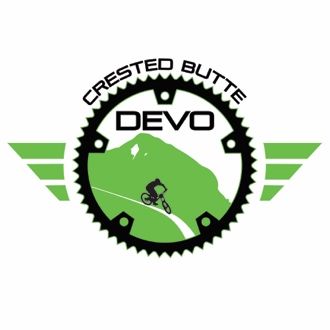 Our mission:  To provide a fun and safe environment for young cyclists to develop passion and skill that last a lifetime.November 15, 2021 Attn: GMUG Plan Revision Team 2250 South Main Street
Delta, CO 81416 Thank you for the opportunity to submit comments to the GMUG Forest Plan, and for the outreach you have conducted to help forest users better understand how to take part in the forest management process. The Crested Butte Development Team (CB Devo) supports the comments and efforts of the Crested Butte Mountain Bike Association (CBMBA) who have partnered with the GMUG and Gunnison Ranger District since 1983, and we appreciate your commitment to engaging with local organizations, including opportunities for shared stewardship. CB Devo shares CBMBA’s belief that recreation engenders authentic connections to the environment and that proper planning and collaboration provides for ecological and environmental sustainability. Thank you for taking the time to consider the information, suggestions, and comments submitted by CBMBA that are shared by CB Devo on the following two pages.  We have so much appreciation for the dedication and passion that CBMBA has invested in this plan.  While all nine of the comments submitted by CBMBA are somewhat relevant to our organization, we feel the two comments below are most applicable to our operations.Respectfully,
Crested Butte Development Staff and Board of Directors Comment 1: Gunnison Public Lands Initiative (GPLI)
Incorporate the Special Management Areas identified by the Gunnison Public Lands Initiative into the final plan.  Although Alternative D recognizes the components of several citizen conservation groups, the GPLI designations represent a larger array of interests and recommendations. CB Devo acknowledges that CBMBA has been a proud member of the GPLI coalition since its inception in 2012 and continues to have a high level of engagement with this organization by working alongside community members, key stakeholders, and diverse agencies to create a plan for a healthy and sustainable forest. This process has included engaging with the GMUG early in the process, hosting open houses, soliciting comments from the public, and commenting during each phase of the 2019 Working Draft. Ultimately, this resulted in a public lands proposal that is not only endorsed by public officials and Gunnison County, but also top scientists and specialists from various fields, including RMBL. GPLI’s Special Management and Wilderness Area designations is the result of a detailed and timely immersion into the vast Forest Service and public lands of Gunnison County. Special Management Areas have been identified in National Forests throughout the country and provide a progressive forest management approach for the modern era. Comment 2: Trails and Management Areas
Increase Recreation Emphasis Corridors/Areas (MA-4.2) and concentrate on stacked trail systems with progressive, purpose-built trails and features, directional travel, specific identified uses, and decking/boardwalks in identified areas (FW-DC-TRLS-01/FW-OBJ-TRLS-02/MA-GDL-EMREC-04). The Gunnison National Forest is a popular mountain bike destination, and CB Devo values sustainable recreation opportunities and the economic, social, and mental health benefits they provide for the local community and visitors. CBMBA represents an expansive constituency of mountain bikers, and believes that progressive, mountain bike-specific trails would provide an overall benefit and world-class recreation amenity to the Gunnison National Forest. CB Devo has benefitted immensely from the many years CBMBA has spent planning and gathering comments alongside stakeholders and community members to realize short and long-term trail plans. We greatly appreciate the investment that CBMBA has made in gathering significant feedback requesting new trails, improved network connectivity options, and progressive trail design and planning. CB Devo shares the belief that recreation areas should be accessible and closer to population bases with minimal interference from motorized traffic. Additionally, as a youth development program, we encourage any and all planning for more beginner trails in the north end of the valley.  We strongly support the planning team’s conditions for stacked/looped trail systems in appropriate areas (FW-DC-TRLS- 01/MA-GDL-EMREC-04). CB Devo is in agreement with the four specific areas that have been identified and proposed by CBMBA that are ideal for stacked/looped trail systems. These proposed areas are close to population centers, are all identified as General Forest (5) or Mountain Resort (4.1) in the proposed Forestwide Management Area Maps, and are also either identified already as Roaded Natural, Rural, Semi-primitive Non-motorized, or Semi-primitive Motorized in the ROS alternatives. They do not contradict or overlap inadvertently with the GPLI proposal, and these areas are appropriate for more progressive stacked/looped trail and recreation amenities like trail features, directional travel (such as uphill only or downhill only), user-specific trails (such as hike or bike only), and decking/boardwalks. 